				T.C.                                                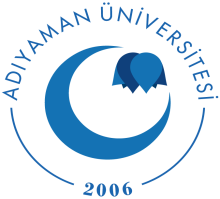 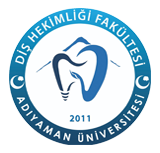 UZMANLIK TEZİ TUTANAĞI             …………………………… Anabilim Dalımız uzmanlık öğrencisi araştırma görevlisi ……………………….., “…………………………………………………………………..” isimli tezi …../…./20… tarihinde aşağıda isimleri yer alan jürimiz tarafından incelenerek başarılı bulunmuş ve kendisinin sınava alınmasına karar verilmiştir.Başkan                             : ……………………………

Üye                                    : ………………………….



Üye                                    : ………………………….

 

Üye                                    : …………………………



Üye (Tez Danışmanı)       : …………………………ONAY                        Bu çalışma yukardaki jüri tarafından Uzmanlık Tezi olarak kabul edilmiştir.……………………………Adıyaman ÜniversitesiDiş Hekimliği Fakültesi
Dekan V.Uzmanlık TeziAdıyaman 20….